Huntsville Skating Club Board Meeting        DATE: Thursday September 21, 2017	        TIME:   5:30 p.m.	         PLACE: Summit Center - Al Thorpe Room        PRESENT: Michelle Breakenridge, Kerri Vallentin, Muriel Blaker, Robin Brushey, Kellie Heap, Ryan Vallentin        REGRETS: Lisa Bjorkquist, Chrissy Mantle-Marnoch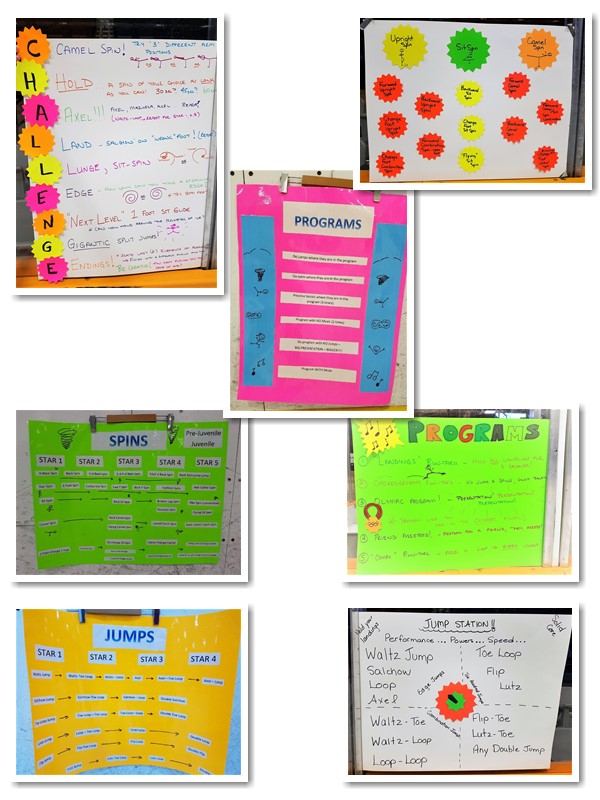 ITEMAGENDA ITEMDISCUSSIONACTION BY1.0REVIEW AND APPROVAL OF MINUTESMeeting called to order at 5:33 pmMotion to approve August minutesM/ Michelle        S/ Kellie2.0REVIEW ACTION ITEMS MP3 Player was purchased and donated by Anthony’s Hair Design and the Asturi Family – Chrissy has installed all music required for all programs and skaters. Update on Skokie will be given further along in meetingRegistration is going well – no issues with the online and payment options3.0FINANCIAL REPORTKellie provided balances as follows: GIC – $51224.23CIBC (Operating Account) –  $15048.92Lottery Trust - $43.69Plan to review coaches monthly billing next meeting – will re-evaluate admin time after SkokieKerri4.0SKOKIE SKATEChq for $50,000.00 coming from Skate Ontario (it is minus the levy) – that chq covers our expenses and we profit what is left over after expenses.Robin still waiting for confirmation on final numbers of officials Need a judge stand for the Jack Ice - David Brushey has agreed to build this for us.Our coaches typically take care of supplying (donating) the food for the coach’s hospitality room – The board going to give the coaches $200.00 to help offset that cost to them. Need to put a call out for volunteers for First Aid on both ice pads. – Kerri has asked her sister (she is a nurse) and she is available Muriel has prepared schedules for the weekend and has reached out to all contacts that volunteered last year to ensure their availability.  RobinMuriel5.0COACHESNo signed contracts have been received from coaches yetRobin brought forward a request from Chrissy that on October 12th Chrissy will be out of town at a comp and would like to ask an out of club coach to cover her club time and private lessons – the board is good with this but we need to confirm her status with Skate Canada prior to her going on ice.NOTE:  AFTER THE MEETING ROBIN REPORTED THAT CHRISSY HAS ACTUALLY DECIDED TO SEND ANOTHER COACH TO THE COMP AND STAY ON OUR ICE DUE TO THE FACT THAT IT WILL BE OUR FIRST NIGHT OF CANSKATE6.0FALL ICE &REGISTRATIONStill trying to fix contract with the town – lots of difficulties with getting dates correctCurrent Registration #’sJunior –    5 Mon        2 Thurs          5 BothSenior – 10 Both        Rayvn Monday night only on trialWednesday – 6Sunday - 4CanSkate – 53 All Year 1Night PowerSkatingSession#1 - 14Session#2 -21Session#3- 8Session#4- 6Adult PowerSkating – 15Linda is looking at promoting one of the Senior Level CanSkaters up to Junior ice once the preseason session is complete – the skater is super motivated – we will pro-rate the junior fee since she will be starting lateNeed to look for and locate the badges and test sheets as they need to be accessible to all coaches.Concern brought forward about how the club time is being implemented on the Senior ice and that all skaters are not getting coach time during the club time - Kerri to talk to coaches with suggestions on how the board would like to see the club time run more effectively to ensure all skaters are getting coach lessons on the club time ice.Looking at planning a coach development seminar on a Sunday ice – Muriel will look into who she could get to come inKerriKerriKerriMuriel8.0 FUNDRAISING Independent BBQ – We made $984.55 – donations were low but overall a pretty good weekend. Once again, a struggle to get volunteers – only 4 volunteers were non-board membersRobin will be doing a FundScrip order for Skokie and will put it out to all StarSkaters to see about a group orderMichelleRobin9.0 PUBLICITYMuriel asking if there is anywhere on our registration form to see how families found out about our CanSkate program – it’s used to help see if any of our advertising is helping - will see about adding that feature next year.10.0NEW BUSINESS150 SKATING DAY- LET’S SKATE TOGETHER – registration opens Sept 26 - must do it Sunday Dec 10th – our ice is currently set for 10:30-11:30 – we need to have a minimum of 2 hours of ice – Kerri to talk to town to see if we can extend our time or to see if there is 2 hours available anytime that day – looking at doing a CanSkate demonstration, having hot chocolate and cakeCANSKATE & STARSKATE PARENT BOOKLETS – Michelle has completed creating the booklets & Kellie was able to get them printed for us getting a great deal.  Muriel is taking the booklets and handing them out to families with the newsletter & competition booklet.COMPETITION BROCHURE & SKATER WELCOME LETTER – Muriel has created a competition brochure & skater welcome letter to hand out to skaters on Monday – she showed both to the board and received the board’s approval for go ahead. PA WEAR – Updating Policies with regards to Program Assistants wearing the armbands – Muriel suggested that we purchase red PA Hoodies with the option for the PA to purchase at the end of the season – Muriel will contact Portage Promotions for prices on club jackets and PA Hoodies- Michelle to get Muriel the contact name & number BURSARY POLICY- Information on our webpage and in our policied is out of date and we need to update the information to current informationMOTION TO UPDATE THE BURSARY POLICY TO CURRENT STANDARDSM/ Muriel            S/Michelle         CarriedMichelle will update the webpage and HSC policies to reflect the current information that was discussed at the meetingREVIEW OF HOPPING POLICY – Opening Wednesday & Sunday to all StarSkaters – Michelle will update wording on policy STARSKATE HELPER BOARD IDEAS FROM SKATE ONTARIO – Michelle presented a collage of board ideas from Skate Ontario – will include in minutes so everyone can see itKerriMurielMichelle11.0ADJOURMENTMotion to Adjourn at   8:26   pm M/   Muriel             S/ RyanNEXT MEETING: Monday October 23, 2017 @ 6:30 pm at the Summit Centre – Al Thorpe Room